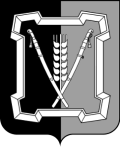 АДМИНИСТРАЦИЯ  КУРСКОГО  МУНИЦИПАЛЬНОГО  ОКРУГАСТАВРОПОЛЬСКОГО КРАЯП О С Т А Н О В Л Е Н И Е08 августа 2022 г.	ст-ца Курская	          № 806О внесении изменения в  приложение № 2 «Сведения об индикаторах достижения целей муниципальной программы Курского муниципального округа Ставропольского края «Энергосбережение и повышение энергетической эффективности» и показателях решения задач подпрограмм программы и их значениях» к муниципальной  программе Курского муниципального округа Ставропольского края «Энергосбережение и повышение энергетической эффективности», утвержденной постановлением администрации Курского муниципального округа Ставропольского края от 07 декабря 2020 г. № 3В соответствии с постановлением администрации  Курского муниципального округа  Ставропольского края  от 16 июня 2022 г. № 588 «О сводном годовом докладе о ходе реализации и об оценке эффективности муниципальных программ  Курского муниципального округа Ставропольского края за 2021 год» администрация Курского муниципального округа Ставропольского краяПОСТАНОВЛЯЕТ:1. Внести изменение в  приложение № 2 «Сведения об индикаторах достижения целей муниципальной программы Курского муниципального округа Ставропольского края «Энергосбережение и повышение энергетической эффективности» и показателях решения задач подпрограмм программы и их значениях» к муниципальной  программе Курского муниципального округа Ставропольского края «Энергосбережение и повышение энергетической эффективности», утвержденной постановлением администрации Курского муниципального округа Ставропольского края от 07 декабря 2020 г. № 3, изложив его в редакции согласно приложению к настоящему постановлению.2. Отделу по организационным и общим вопросам администрации Курского муниципального округа Ставропольского края  официально обнародовать настоящее постановление на официальном сайте администрации Курского муниципального округа Ставропольского края в информационно-те-лекоммуникационной сети «Интернет».3. Настоящее постановление вступает в силу со дня его официального обнародования на официальном сайте администрации Курского муниципаль-2ного  округа   Ставропольского  края  в  информационно-телекоммуникаци-онной сети «Интернет».Временно исполняющий полномочия главы Курского муниципального округа Ставропольского края, первый заместитель главыадминистрации Курского муниципального округа Ставропольского края			                                         П.В.БабичевСведенияОБ ИНДИКАТОРАХ ДОСТИЖЕНИЯ ЦЕЛЕЙ МУНИЦИПАЛЬНОЙ ПРОГРАММЫ КУРСКОГО МУНИЦИПАЛЬНОГО ОКРУГА СТАВРОПОЛЬСКОГО КРАЯ «ЭНЕРГОСБЕРЕЖЕНИЕ И ПОВЫШЕНИЕ ЭНЕРГЕТИЧЕСКОЙЭФФЕКТИВНОСТИ» <*> И ПОКАЗАТЕЛЯХ РЕШЕНИЯ ЗАДАЧ ПОДПРОГРАММ ПРОГРАММЫ И ИХ ЗНАЧЕНИЯХ-------------------------------<*> Далее в настоящем приложении используется сокращение - Программа.2Приложениек постановлению администрации Курского муниципального округа Ставропольского края от                               №                            «Приложение № 2 к муниципальной программе Курского муниципального округа Ставропольского края «Энергосбережение и повышение энергетической эффективности»№ п/пНаименование  индикатора достижения цели Программы и показателя решения задач подпрограмм  ПрограммыЕдиница измеренияЗначение индикатора достижения цели Программы и показателя решения задач подпрограмм  Программы по годамЗначение индикатора достижения цели Программы и показателя решения задач подпрограмм  Программы по годамЗначение индикатора достижения цели Программы и показателя решения задач подпрограмм  Программы по годамЗначение индикатора достижения цели Программы и показателя решения задач подпрограмм  Программы по годамЗначение индикатора достижения цели Программы и показателя решения задач подпрограмм  Программы по годам№ п/пНаименование  индикатора достижения цели Программы и показателя решения задач подпрограмм  ПрограммыЕдиница измерения2019202020212022202312345678I. Цель «Обеспечение рационального использования энергетических ресурсов за счет реализации мероприятий по энергосбережению и энергетической эффективности»I. Цель «Обеспечение рационального использования энергетических ресурсов за счет реализации мероприятий по энергосбережению и энергетической эффективности»I. Цель «Обеспечение рационального использования энергетических ресурсов за счет реализации мероприятий по энергосбережению и энергетической эффективности»I. Цель «Обеспечение рационального использования энергетических ресурсов за счет реализации мероприятий по энергосбережению и энергетической эффективности»I. Цель «Обеспечение рационального использования энергетических ресурсов за счет реализации мероприятий по энергосбережению и энергетической эффективности»I. Цель «Обеспечение рационального использования энергетических ресурсов за счет реализации мероприятий по энергосбережению и энергетической эффективности»I. Цель «Обеспечение рационального использования энергетических ресурсов за счет реализации мероприятий по энергосбережению и энергетической эффективности»I. Цель «Обеспечение рационального использования энергетических ресурсов за счет реализации мероприятий по энергосбережению и энергетической эффективности»1.Удельная величина потребления энергетических ресурсов  муниципальными бюджетными учреждениями Курского муниципального округа Ставропольского края:1.1.Электрическая энергиякВт на 1 чел.123122,8122,5122,5122,51.2.Тепловая энергияГкал на  общей площади0,10,090,090,090,091.3.Горячая водам3 на 1 чел.000001.4.Холодная водам3 на 1 чел.1,121,111,111,111,111                                                            23456781.5.Природный газм3 на 1 чел.15,5100100100100Подпрограмма «Повышение эффективности использования энергетических ресурсов»Подпрограмма «Повышение эффективности использования энергетических ресурсов»Подпрограмма «Повышение эффективности использования энергетических ресурсов»Подпрограмма «Повышение эффективности использования энергетических ресурсов»Подпрограмма «Повышение эффективности использования энергетических ресурсов»Подпрограмма «Повышение эффективности использования энергетических ресурсов»Подпрограмма «Повышение эффективности использования энергетических ресурсов»Подпрограмма «Повышение эффективности использования энергетических ресурсов»Задача «Снижение объемов потребления всех видов топливно-энергетических ресурсов и сокращение расходов бюджета Курского муниципального округа Ставропольского края на их оплату»Задача «Снижение объемов потребления всех видов топливно-энергетических ресурсов и сокращение расходов бюджета Курского муниципального округа Ставропольского края на их оплату»Задача «Снижение объемов потребления всех видов топливно-энергетических ресурсов и сокращение расходов бюджета Курского муниципального округа Ставропольского края на их оплату»Задача «Снижение объемов потребления всех видов топливно-энергетических ресурсов и сокращение расходов бюджета Курского муниципального округа Ставропольского края на их оплату»Задача «Снижение объемов потребления всех видов топливно-энергетических ресурсов и сокращение расходов бюджета Курского муниципального округа Ставропольского края на их оплату»Задача «Снижение объемов потребления всех видов топливно-энергетических ресурсов и сокращение расходов бюджета Курского муниципального округа Ставропольского края на их оплату»Задача «Снижение объемов потребления всех видов топливно-энергетических ресурсов и сокращение расходов бюджета Курского муниципального округа Ставропольского края на их оплату»Задача «Снижение объемов потребления всех видов топливно-энергетических ресурсов и сокращение расходов бюджета Курского муниципального округа Ставропольского края на их оплату»1.1.1.Удельная величина потребления энергетических ресурсов в многоквартирных домах Курского района Ставропольского края:1.1.2.Электрическая энергиякВт на 1 чел.9239229219219211.1.3.Тепловая энергияГкал на  общей площади0,150,150,140,180,181.1.4.Горячая водам3 на 1 чел.000001.1.5.Холодная водам3 на 1 чел.20,519,819,519,519,51.1.6.Природный газм3 на 1 чел.575574,9574,5574,5574,5».